ATZINUMS Nr. 22/8-3.10/176par atbilstību ugunsdrošības prasībāmAtzinums iesniegšanai derīgs sešus mēnešus.Atzinumu var apstrīdēt viena mēneša laikā no tā spēkā stāšanās dienas augstākstāvošai amatpersonai:Atzinumu saņēmu:20____. gada ___. ___________DOKUMENTS PARAKSTĪTS AR DROŠU ELEKTRONISKO PARAKSTU UN SATURLAIKA ZĪMOGU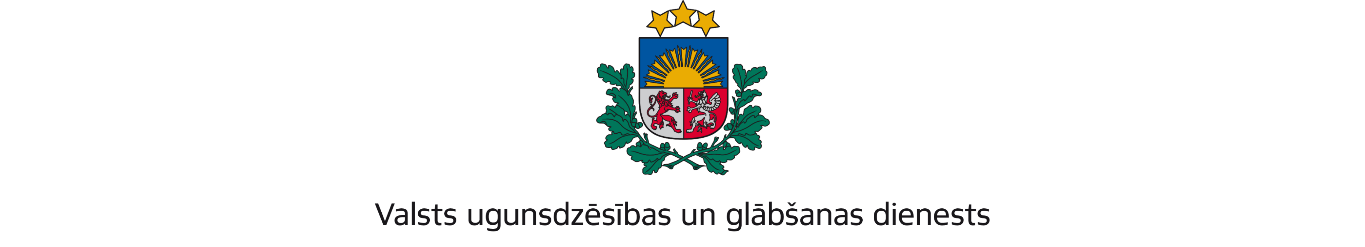 RĪGAS REĢIONA PĀRVALDEJaunpils iela 13, Rīga, LV-1002; tālr.: 67209650, e-pasts: rrp@vugd.gov.lv; www.vugd.gov.lvRīgaSIA “2AK SKOLA”(izdošanas vieta)(juridiskās personas nosaukums vai fiziskās personas vārds, uzvārds)31.05.2024.Reģistrācijas Nr. 40203493579(datums)(juridiskās personas reģistrācijas numurs)Brīvības gatve 211A, Rīga, LV - 1039(juridiskās vai fiziskās personas adrese)1.Apsekots: Dienas nometnes “Express Yourself” 2.stāva paredzētās telpas (turpmāk - Telpas).(apsekoto būvju, ēku vai telpu nosaukums)2.Adrese: Brīvības gatve 211A, Rīga.3.Īpašnieks (valdītājs): SIA “Ūnija”(juridiskās personas nosaukums vai fiziskās personas vārds, uzvārds)Reģistrācijas Nr.40203030673, Lastādijas iela 16 - 9, Rīga, LV-1050.(juridiskās personas reģistrācijas numurs un adrese vai fiziskās personas adrese)4.Iesniegtie dokumenti: Līgas Eriņas 2024.gada 23.maija iesniegums Nr.b/n, Valsts ugunsdzēsības un glābšanas dienesta Rīgas reģiona pārvaldē reģistrēts 2024.gada 23.maijā ar Nr. 22/8-1.5/1029.  5.Apsekoto būvju, ēku vai telpu raksturojums: Objekts aprīkots ar automātisko ugunsgrēkaatklāšanas un trauksmes signalizācijas sistēmu, ugunsdzēsības aparātiem.6.Pārbaudes laikā konstatētie ugunsdrošības prasību pārkāpumi: Netika konstatēti.7.Slēdziens: Telpas atbilst ugunsdrošības prasībām.8.Atzinums izsniegts saskaņā ar: Ministru kabineta 2009.gada 1.septembra noteikumu Nr.981“Bērnu nometņu organizēšanas un darbības kārtība” 8.5.apakšpunkta prasībām.(normatīvais akts un punkts saskaņā ar kuru izdots atzinums)9.Atzinumu paredzēts iesniegt: Valsts izglītības satura centrā.     (iestādes vai institūcijas nosaukums, kur paredzēts iesniegt atzinumu)Valsts ugunsdzēsības un glābšanas dienesta Rīgas reģiona pārvaldes priekšniekam, Jaunpils ielā 13, Rīgā, LV-1002.(amatpersonas amats un adrese)Valsts ugunsdzēsības un glābšanas dienesta Rīgas reģiona pārvaldes Ugunsdrošības uzraudzības un civilās aizsardzības nodaļas inspektorsL.Vaivods(amatpersonas amats)(paraksts)(v. uzvārds)Atzinums elektroniski parakstīts un nosūtīts uz e-pastu: erina.liga@gmail.com(juridiskās personas pārstāvja amats, vārds, uzvārds vai fiziskās personas vārds, uzvārds; vai atzīme par nosūtīšanu)(paraksts)